February Breakfast Menu 2021UpdatesFebruary 11th and 12th meals will be available on February 10th.February 15th is a Holiday and the school will be closed.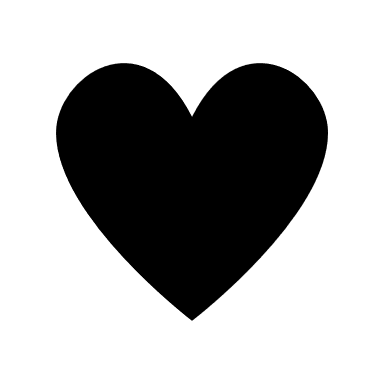 1233456Assorted Cereal & Bars, Grapes & MilkWhole Grain Blueberry Waffle, Syrup, Fruit Cup & MilkOriginal Pancake, Syrup, Apple & MilkOriginal Pancake, Syrup, Apple & MilkSausage Biscuit with jellyOrange & Milk Cinnamon Pretzel stick, Apple & Milk7891010111213Assorted Pop Tart, Apple & MilkWhole grain Chocolate chip Pancake, Syrup, Pear & MilkCherry Frudel, Banana & Milk Cherry Frudel, Banana & Milk Whole Grain Confetti Pancakes, Pear & MilkWhole Grain Blueberry Muffin, Syrup, Fruit Cup & Milk1415161717181920Presidents DayBanana Muffin, Oranges & Milk Turkey Sausage pancake bites, Syrup, Banana & MilkTurkey Sausage pancake bites, Syrup, Banana & MilkCinnamon Pretzel stick, Apple & MilkApple Frudel, Banana & Milk 2122232424252627Whole Grain Confetti Pancakes, Pear & MilkAssorted Cereal & Bars, Grapes & MilkWhole grain Strawberry Pancake, Apple & MilkWhole grain Strawberry Pancake, Apple & MilkChocolate Chip French Toast, Banana & MilkAssorted Pop Tart, Apple & Milk28